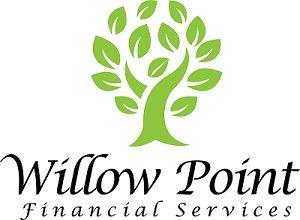 Self–employment expenses listIncome and Earnings Cost of Goods Sold Expenses Fixed assets acquired and disposed of. (All capital property over $200 in value including vehicles, equipment, furniture, etc. Please submit receipts for assets costing over $500)Business Use of Home Expenses ENTER TOTAL HOME EXPENSES ONLY BELOWMotor Vehicle Expenses (Include GST in these amounts)ENTER TOTAL VEHICLE EXPENSES ONLY BELOWComplete applicable below if vehicle financed or leasedSales, commissions or fees (Not reported on T4A) Sales, commissions or fees (Box 20 on T4A)Other (specify details and amounts below)Purchases during the year (net returns, allowances and discounts)SubcontractsDirect wage costs (and WCB)Other costsOpening cost value of inventory (beginning of the year)Closing cost value of inventory (end of the year)AdvertisingMeals and entertainments (excluding meals while travelling)Bad debtsInsuranceInterestBusiness fees, licenses, dues, memberships and subscriptions Office expensesSuppliesLegal, accounting and other professional feesManagement and administration feesRentMaintenance and repairsSalaries and wagesTravel (including transportation fees, hotels)Travel (meals while traveling)Business only telephone, cell phone, fax line, internetUtilitiesDelivery freight and expressConvention feesBank feesOther expenses (Specify description and amounts below)Other expenses (Specify description and amounts below)Date Purchased / Disposed ofDescriptionCostPercentage used for businessTotal # rooms / Square feet of homeTotal # rooms /Square feet in dedicated business spaceHome ElectricityHome GasHome insuranceHome MaintenanceMortgage interestProperty TaxesHouse RentHome PhoneInternetWaterOther expenses (Specify description and amounts below)Other expenses (Specify description and amounts below)Year, Make Model of VehicleTotal Km driven in yearTotal km driven in year to earn incomeFuel (gas / oil)InsuranceLicense and registrationMaintenance and repairs Business parkingDate payments beganDate payments stoppedInterest paid (only if financed)Lease payments (only if leased)Total lease payments deducted before this fiscal period for the vehicleManufacturer’s list price new (only if leased)Purchase price (only if financed)